Unit 2 Lesson 5: Subtract Your WayWU Number Talk: Subtract a Little More (Warm up)Student Task StatementFind the value of each expression mentally.1 How Do You Find the Value?Student Task StatementFind the value of .Show your thinking. Use blocks if it helps.2 Subtract with Base-ten BlocksStudent Task StatementDiego started with 5 tens and 5 ones. Represent Diego’s blocks with the base-ten blocks.How many does he have?
Diego took away 2 tens.Draw a representation to show what happened to Diego’s blocks.Write an equation to show how many Diego has now.Then, Diego took away 8 ones.Draw a diagram to show what happened to Diego’s blocks.Write an equation to show how many Diego has now. Be prepared to explain your reasoning.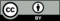 © CC BY 2021 Illustrative Mathematics®